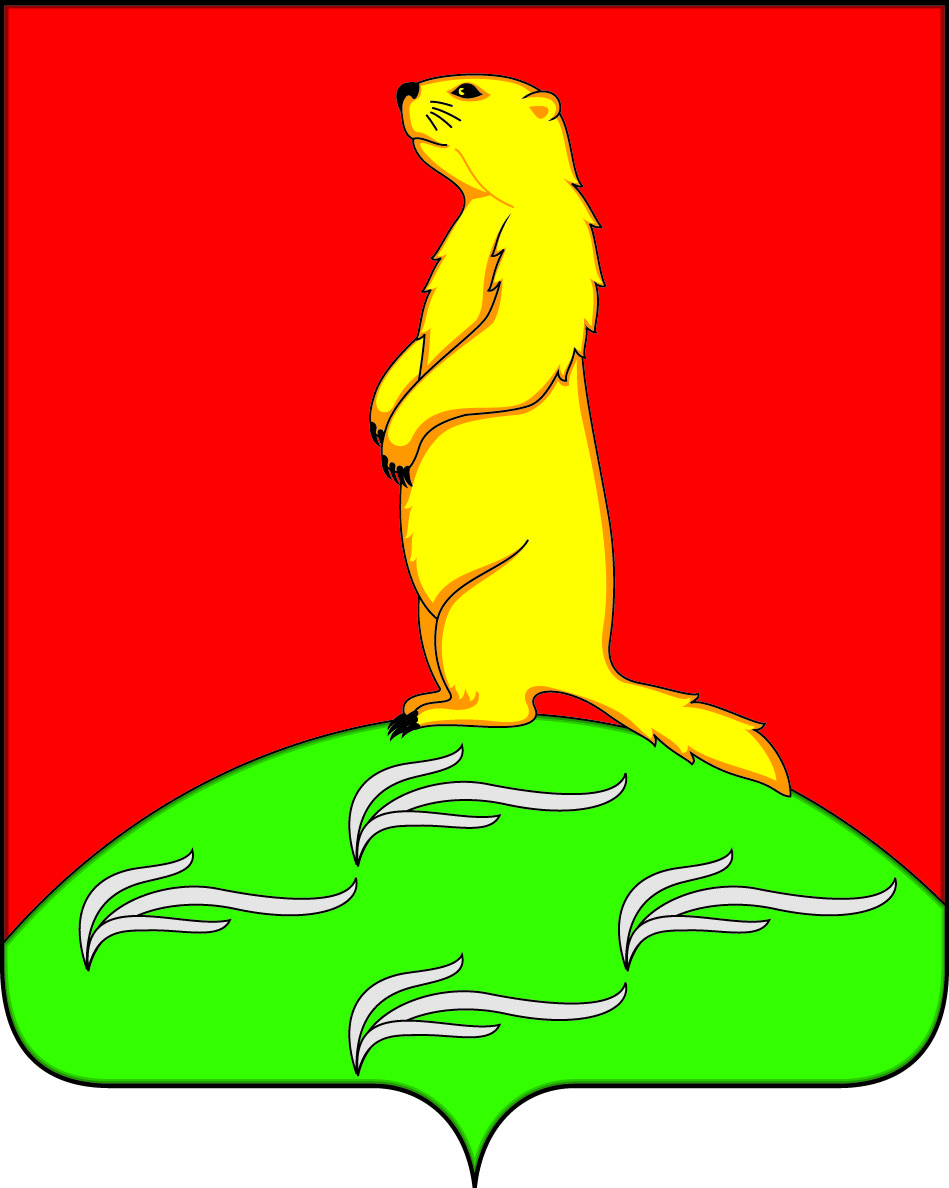 СОВЕТ НАРОДНЫХ ДЕПУТАТОВПЕРВОМАЙСКОГО СЕЛЬСКОГО ПОСЕЛЕНИЯБОГУЧАРСКОГО МУНИЦИПАЛЬНОГО РАЙОНА ВОРОНЕЖСКОЙ ОБЛАСТИРЕШЕНИЕот  «31» августа  2022 г. № 159	      с. ЛебединкаО внесении изменений и дополнений  в устав Первомайского сельского поселения Богучарского муниципального района Воронежской областиВ соответствии с Федеральным законом от 06.10.2003 № 131 – ФЗ «Об общих принципах организации местного самоуправления в Российской Федерации», Федеральным законом от 21.07.2005 № 97 – ФЗ «О государственной регистрации уставов муниципальных образований», Совет народных депутатов Первомайского  сельского поселения Богучарского муниципального района решил:1. Утвердить проект решения Совета народных депутатов Первомайского сельского поселения Богучарского муниципального района Воронежской области «О внесении изменений и дополнений в устав Первомайского сельского поселения Богучарского муниципального района Воронежской области» согласно приложению.       2. Временно исполняющему обязанности главы Первомайского сельского поселения Богучарского муниципального района Воронежской области Шаповалову А.А. обнародовать: - проект решения Совета народных депутатов Первомайского сельского поселения Богучарского муниципального района Воронежской области «О внесении изменений и дополнений в устав Первомайского сельского поселения Богучарского муниципального района Воронежской области».3. Контроль за исполнением настоящего решения возложить на временно исполняющего обязанности главы Первомайского сельского поселения Богучарского муниципального района Воронежской области. Временно исполняющий обязанностиглавы Первомайского сельского поселения                          А.А. Шаповалов                                           Приложение к решению Совета народных депутатов Первомайского сельского поселения от  31.08. 2022 г. № 159  СОВЕТ НАРОДНЫХ ДЕПУТАТОВПЕРВОМАЙСКОГО СЕЛЬСКОГО ПОСЕЛЕНИЯБОГУЧАРСКОГО МУНИЦИПАЛЬНОГО РАЙОНАВОРОНЕЖСКОЙ ОБЛАСТИРЕШЕНИЕ от «___ »_________ 2022  г. № __       с. ЛебединкаО внесении изменений и дополнений в Устав Первомайского сельского поселения Богучарского муниципального района Воронежской областиВ соответствии с Федеральным законом от 06.10.2003 № 131-ФЗ «Об общих принципах организации местного самоуправления в Российской Федерации», Федеральным законом от 21.07.2005 № 97 – ФЗ «О государственной регистрации уставов муниципальных образований»,  законом Воронежской области от 13.07.2020 N 74-ОЗ «О внесении изменений в отдельные законодательные акты Воронежской области», Совет народных депутатов Первомайского сельского поселения Богучарского муниципального района Воронежской области р е ш и л:1. Внести в Устав Первомайского сельского поселения Богучарского муниципального района Воронежской области следующие изменения и дополнения: 1.1. Статью 14 изложить в следующей редакции :«СТАТЬЯ  14. Муниципальные выборы1. Муниципальные выборы проводятся в целях избрания депутатов Совета  народных депутатов, на основе всеобщего, равного и прямого избирательного права при тайном голосовании.2. Решение о назначении выборов принимается Советом народных  депутатов не ранее чем за 90 дней и не позднее, чем за 80 дней до дня голосования. В случаях, установленных федеральным законом, муниципальные выборы назначаются Территориальной избирательной комиссией Богучарского муниципального района или участковой избирательной, действующей в границах муниципального образования.3. В случае досрочного прекращения полномочий органов местного самоуправления или депутатов, влекущего за собой неправомочность органа, досрочные выборы должны быть проведены не позднее чем через шесть месяцев со дня такого досрочного прекращения полномочий.4. Подготовка и проведение муниципальных выборов осуществляются в соответствии с федеральным законом, законами Воронежской области. 5. Выборы депутатов Совета народных депутатов  Первомайского сельского поселения проводятся на основе мажоритарной избирательной системы относительного большинства по одномандатным  и (или) многомандатным избирательным округам. Схему избирательных округов для проведения выборов утверждает Совет народных депутатов Первомайского сельского поселения в соответствии с федеральным и областным законодательством.6. Итоги муниципальных выборов подлежат официальному обнародованию.».1.2. Пункт 4 статьи 30 изложить в следующей редакции:«4. Первое заседание Совета народных депутатов Первомайского сельского поселения созывается не позднее чем в трехнедельный срок со дня избрания в Совет народных депутатов Первомайского сельского поселения не менее 2/3 от установленного числа депутатов. Заседания Совета народных депутатов Первомайского сельского поселения проводятся в соответствии с Регламентом Совета народных депутатов Первомайского сельского поселения, регулирующим вопросы организации деятельности Совета народных депутатов. Первое заседание вновь избранного Совета народных депутатов Первомайского сельского поселения открывает и ведет до избрания главы Первомайского  сельского поселения председатель избирательной комиссии, организующей выборы Совета народных депутатов Первомайского сельского поселения.».1.3. Статью 40 изложить в следующей редакции:«Статья 40. Полномочия избирательных комиссий по организации и проведении выборов, местного референдума, голосования по отзыву1. Территориальная избирательная комиссия Богучарского муниципального района организует подготовку и проведение выборов в органы местного самоуправления, местного референдума, голосования по отзыву депутата в Первомайском сельском поселении в соответствии с федеральным законодательством об основных гарантиях избирательных прав и права на участие в референдуме граждан Российской Федерации.2. По решению Избирательной комиссии Воронежской области полномочия избирательной комиссии, организующей подготовку и проведение выборов в органы местного самоуправления, местного референдума, голосования по отзыву депутата могут возлагаться на участковую комиссию, действующую в границах этого муниципального образования. В случае исполнения полномочий комиссии, организующей подготовку и проведение выборов в органы местного самоуправления, местного референдума, участковая избирательная комиссия осуществляет полномочия территориальной избирательной комиссии, предусмотренные федеральным законодательством об основных гарантиях избирательных прав и права на участие в референдуме граждан Российской Федерации.3. Направить настоящее решение в Управление Министерства юстиции Российской Федерации по Воронежской области для государственной регистрации в порядке, установленном федеральным законом.4. Настоящее решение подлежит обнародованию  после его государственной регистрации и вступает в силу после его обнародования.Временно исполняющий обязанности главыПервомайского сельского поселения                                А.А. Шаповалов